ADDITIONAL FILE 1The landscape of myeloid and astrocyte phenotypes in acute multiple sclerosis lesionsCalvin Park1, Gerald Ponath1, Maya Levine-Ritterman1, Edward Bull1, Eric C. Swanson2, Philip L. De Jager3, Benjamin M. Segal4, David Pitt11 Department of Neurology, Yale School of Medicine, New Haven, CT, USA2Fluidigm Corporation, Markham, ON, Canada3Department of Neurology, Columbia University Medical Center, New York, NY4Department of Neurology, University of Michigan, Ann Arbor, MI, USACorresponding author: David Pitt, Email: david.pitt@yale.eduCONTENTSSupplementary Tables										PageTable S1 (Antibodies used for brightfield and fluorescence histology)					2Table S2 (Metal-conjugated antibodies used for IMC)							3Supplementary FiguresFigure S1											4Figure S2											5Figure S3											6Figure S4											7Figure S5											8Figure S6											9Figure S7											10Figure S8											11Figure S9											12Additional file 1: Table S1 Antibodies used for brightfield and fluorescence histologyAdditional file 1: Table S2 Metal-conjugated antibodies used for IMC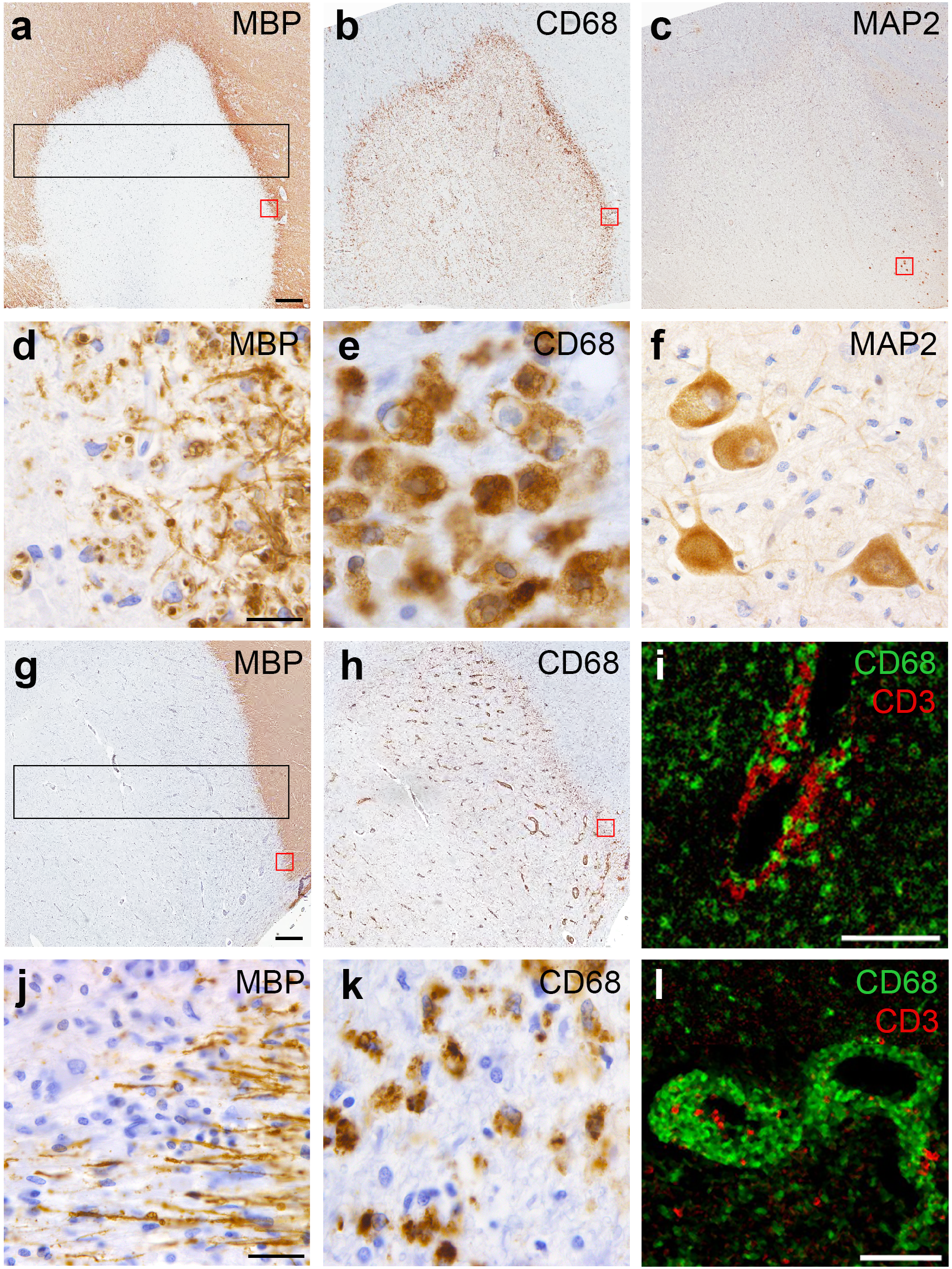 Additional file 1: Figure S1 Brightfield and imaging mass cytometry images of the MS lesions examined in this study. (a-f) Brightfield staining of the early, actively demyelinating lesion for (a) myelin basic protein (MBP), (b) CD68 (macrophages/microglia) and (c) the neuronal marker MAP2. The black rectangle in (a) shows the region that was laser-ablated for IMC, capturing the NAWM, hypercellular rim on both sides and lesion center. Red boxes in a-c correspond to magnified rim areas in d-f, demonstrating in (d) condensed myelin fragments, indicative of ongoing demyelination, (e) dense infiltration with foamy macrophages and (f) dispersed neuronal cell bodies in the right lesion rim. (i) Merged IMC images of perivascular CD68+ (green) and CD3+ (red) cells in the early lesion.(g, h, j, k) Brightfield staining against MBP and CD68 in the late, post-demyelinating lesion. The black rectangle in (g) shows the region laser-ablated for IMC. (j, k) Details from (g) and (h) showing absence of myelin fragments and reduced myeloid cell density at the lesion rim compared to (e). (l) Merged IMC images of perivascular CD68+ (green) and CD3+ (red) cells in the late lesion. Brightfield images show hematoxylin counterstaining. Scale bars a-c, g, h = 500 μm. Scale bars d-f, j, k = 25 μm. Scale bars i, l = 100 μm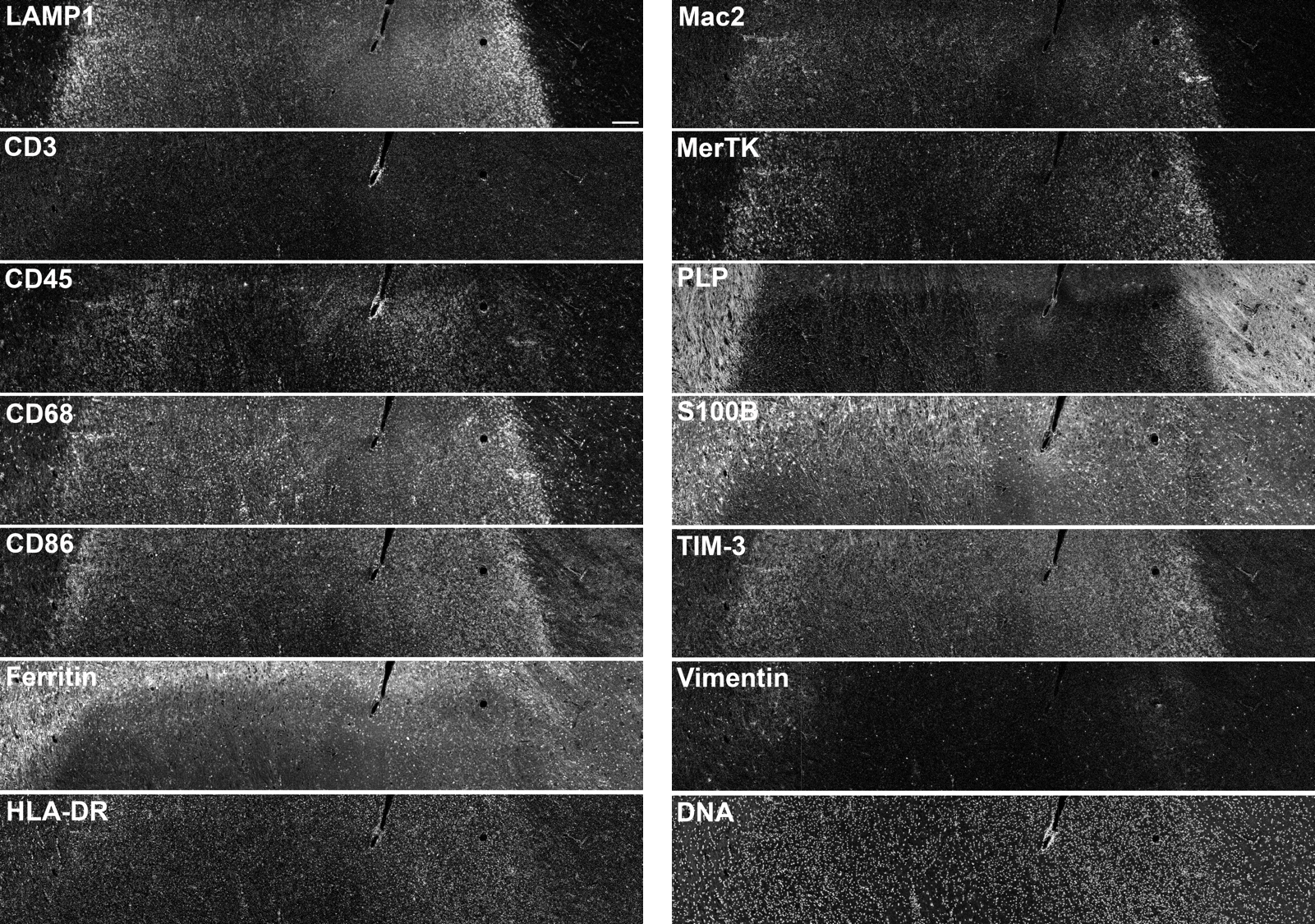 Additional file 1: Figure S2 Imaging mass cytometry histology images of the early lesion. The thirteen markers used for cell clustering as well as DNA counterstaining are shown. Scale bar = 200 μm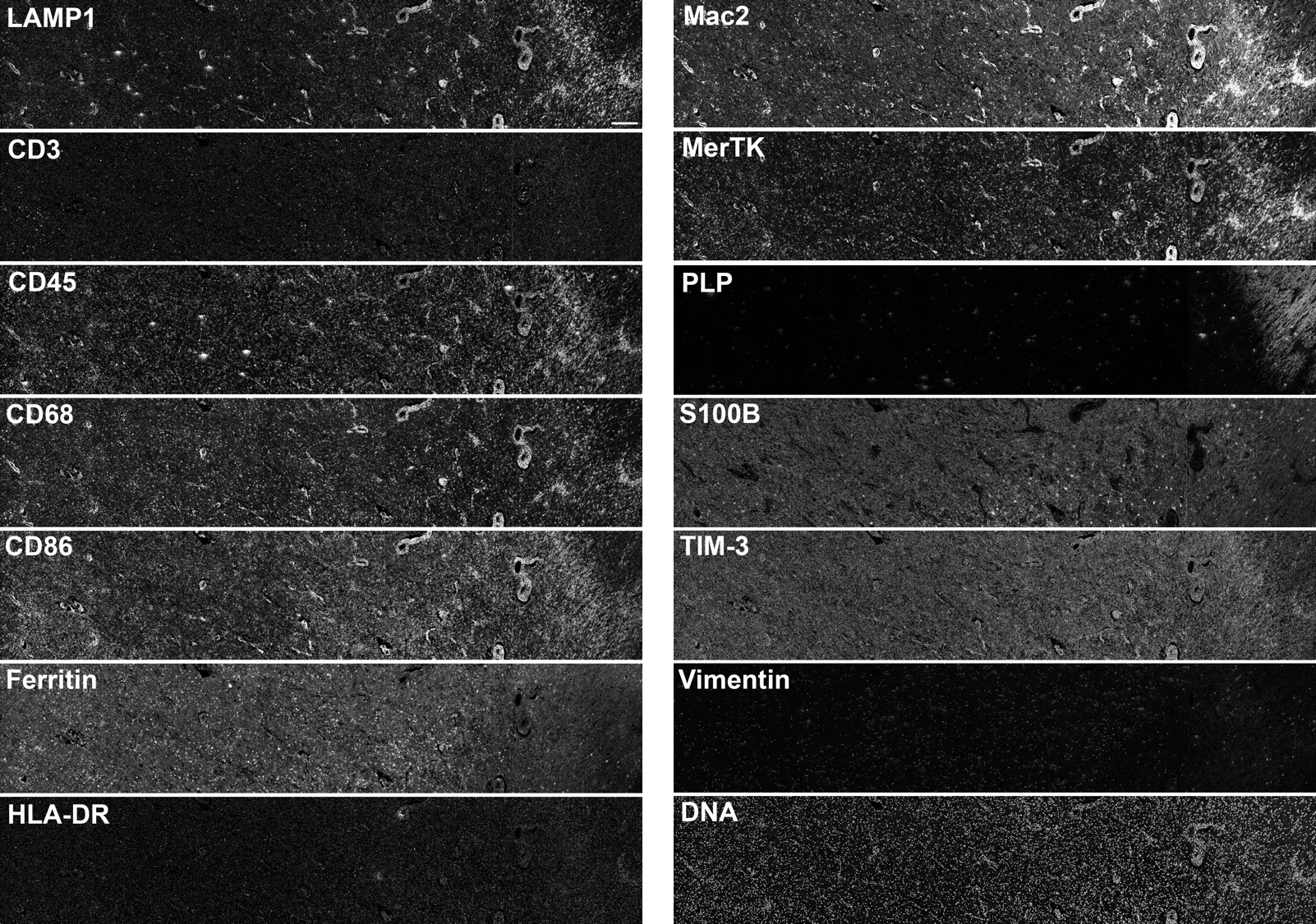 Additional file 1: Figure S3 Imaging mass cytometry histology images of the late lesion. The thirteen markers used for cell clustering as well as DNA counterstaining are shown. Scale bar = 200 μm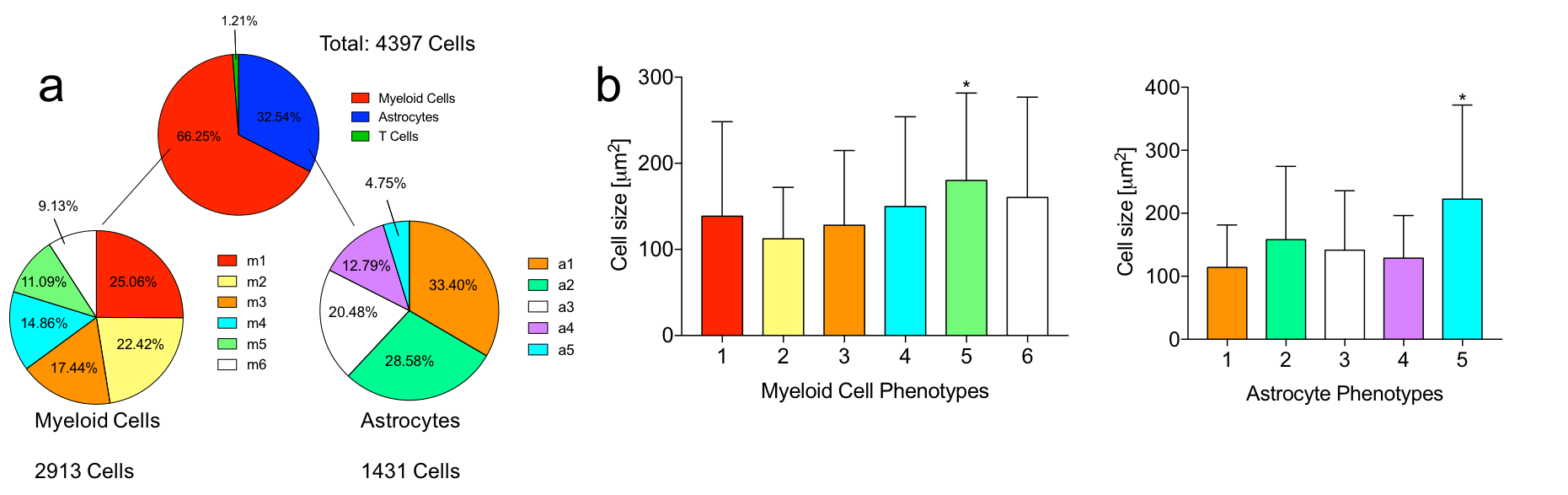 Additional file 1: Figure S4 Early lesion cell phenotype frequency and size. (a) Relative quantities of each cell phenotype. (b) Cell phenotype size. Cells of myeloid phenotype 5 (m5), which occupy the white matter outer rim, are significantly larger than all other myeloid phenotypes. Similarly, cells of astrocyte phenotype 5 (a5), which occupy the white matter outer rim, are significantly larger than all other astrocyte phenotypes. Data represent means + standard deviation. *p < 0.0001 by one-way ANOVA followed by the Tukey-Kramer multiple comparison test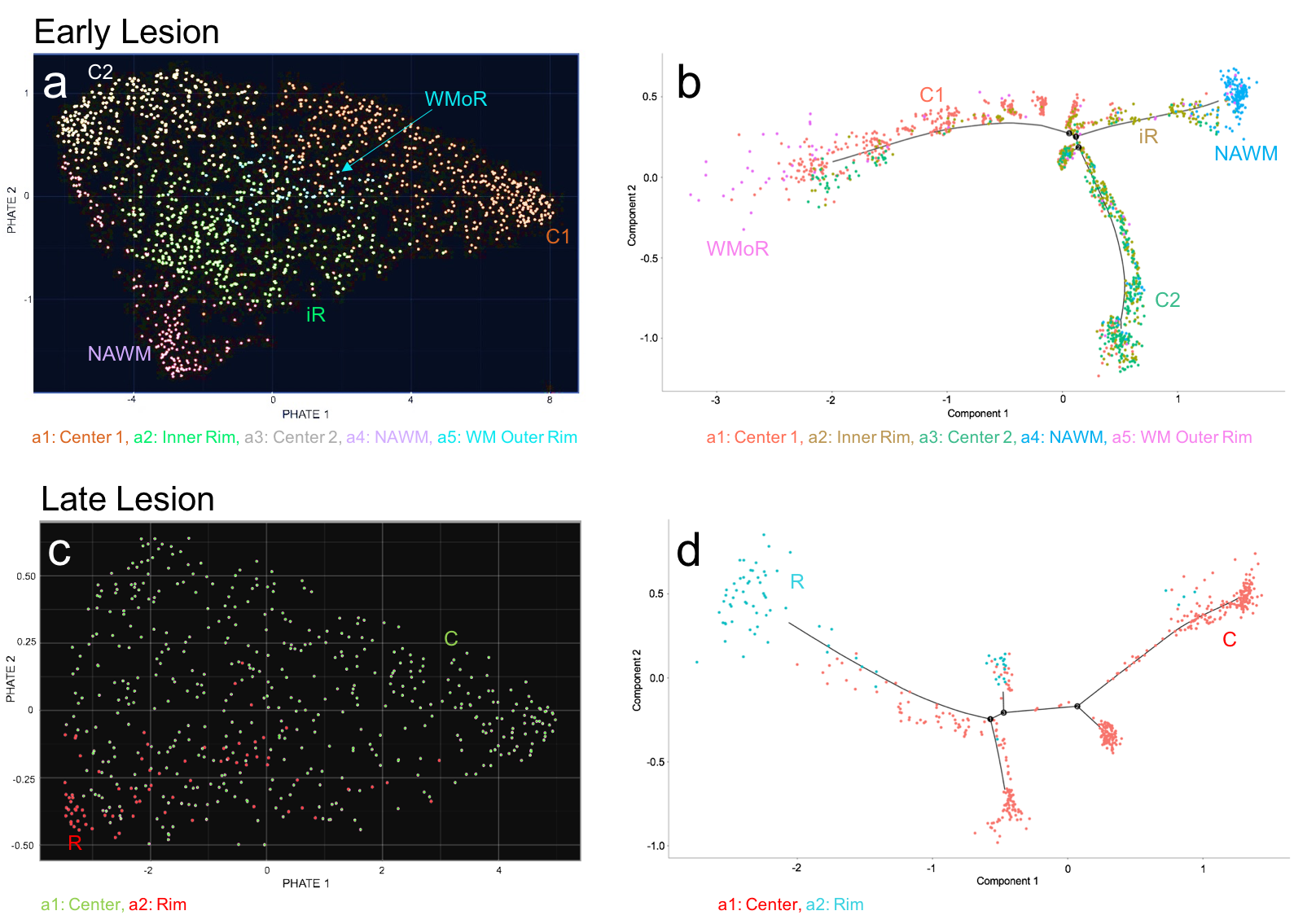 Additional file 1: Figure S5 Analyses of astrocyte phenotype transitions in the (a, b) early and (c, d) late lesion. Both PHATE mapping (a, c) and Pseudotime analyses (b, d) demonstrate no linear phenotype transition in either lesion. Phenotype color schemes on the PHATE and Pseudotime plots reflect the color palettes specific to each analysis. R = rim; WMoR = white matter outer rim; iR = inner rim; C = center; NAWM = normal-appearing white matter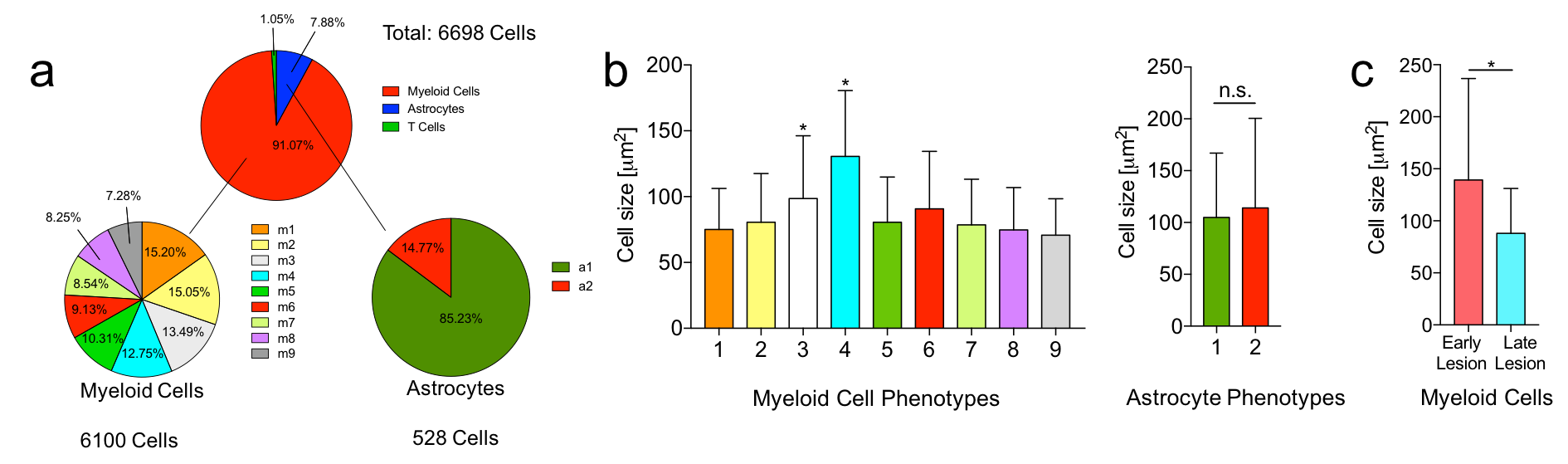 Additional file 1: Figure S6 Late lesion cell phenotype frequency and size. (a) Relative quantities of each cell phenotype. (b) Cell phenotype size. Cells of myeloid phenotypes 3 and 4 (m3, m4), in the rim and perivascular space, respectively, are significantly larger than all other myeloid phenotypes, which occupy the lesion center. (c) Myeloid cell size per lesion. Myeloid cells in the early lesion are significantly larger than those in the late lesion. Data represent means + standard deviation. *p < 0.0001 by one-way ANOVA followed by the Tukey-Kramer multiple comparison test for comparison of myeloid cell phenotype sizes, and by unpaired Student’s t-tests for comparison of astrocyte phenotype sizes and lesion myeloid cell sizes. n.s. = not significant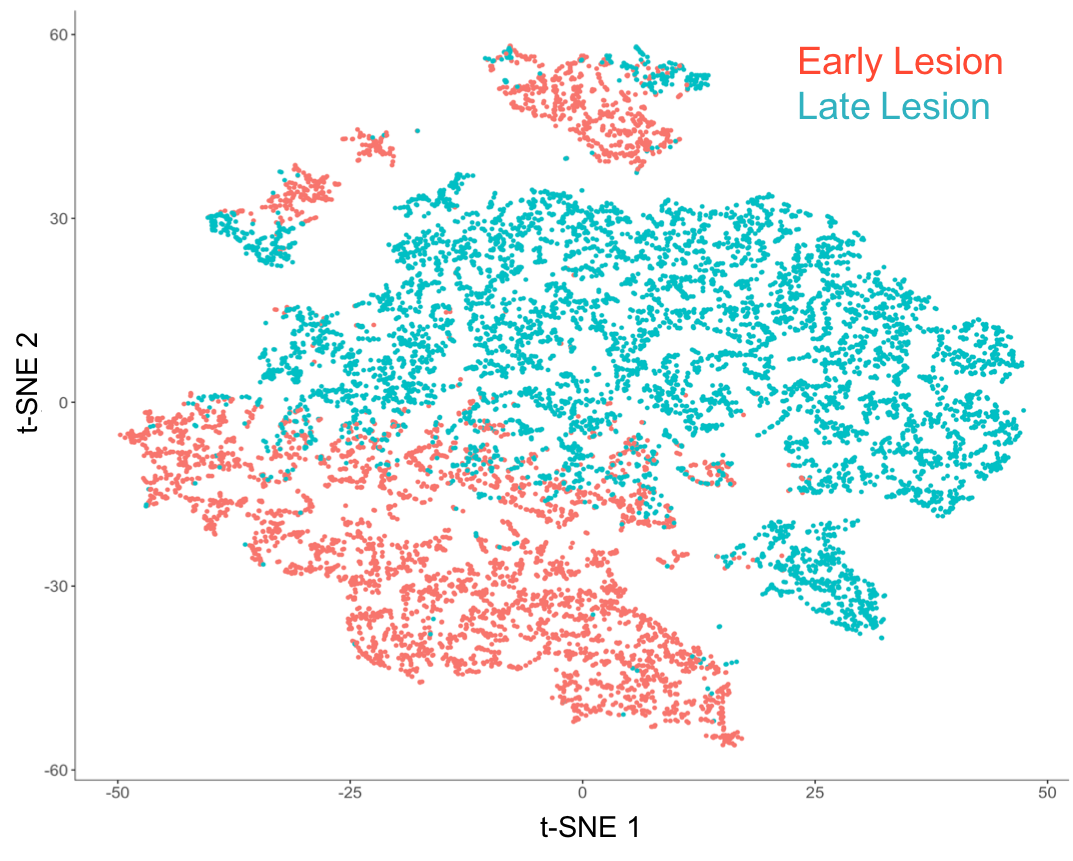 Additional file 1: Figure S7 Comparison of lesion cell character with t-SNE. The plot shows all analyzed cells from the early and late lesions. Cellular populations overlap to some degree but are predominantly distinct  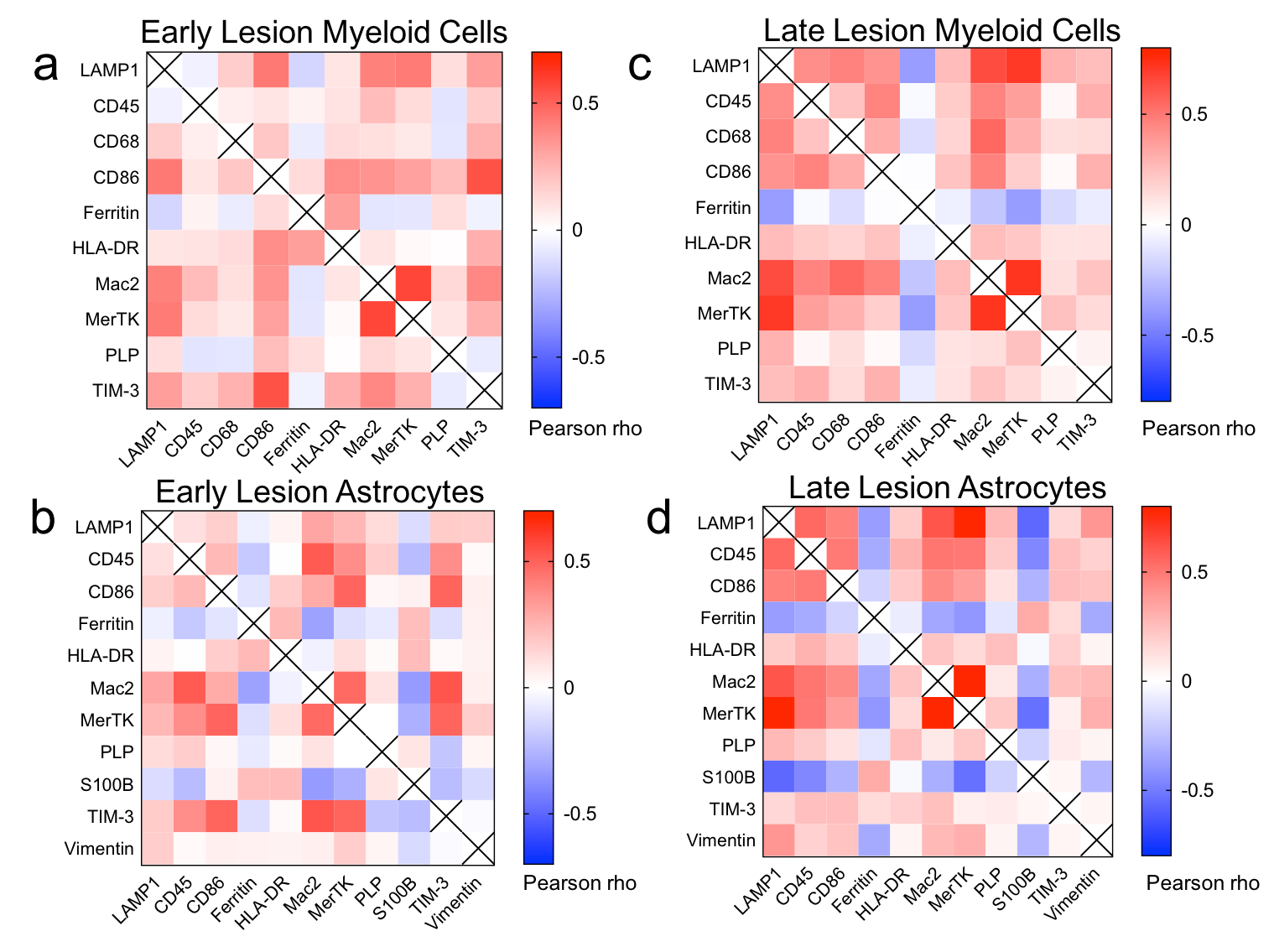 Additional file 1: Figure S8 Pearson correlation matrices for myeloid cells and astrocytes. Matrices for early lesion (a) myeloid cells (n = 2913) and (b) astrocytes (n = 1431), and late lesion (c) myeloid cells (n = 6100) and (d) astrocytes (n = 528) are shown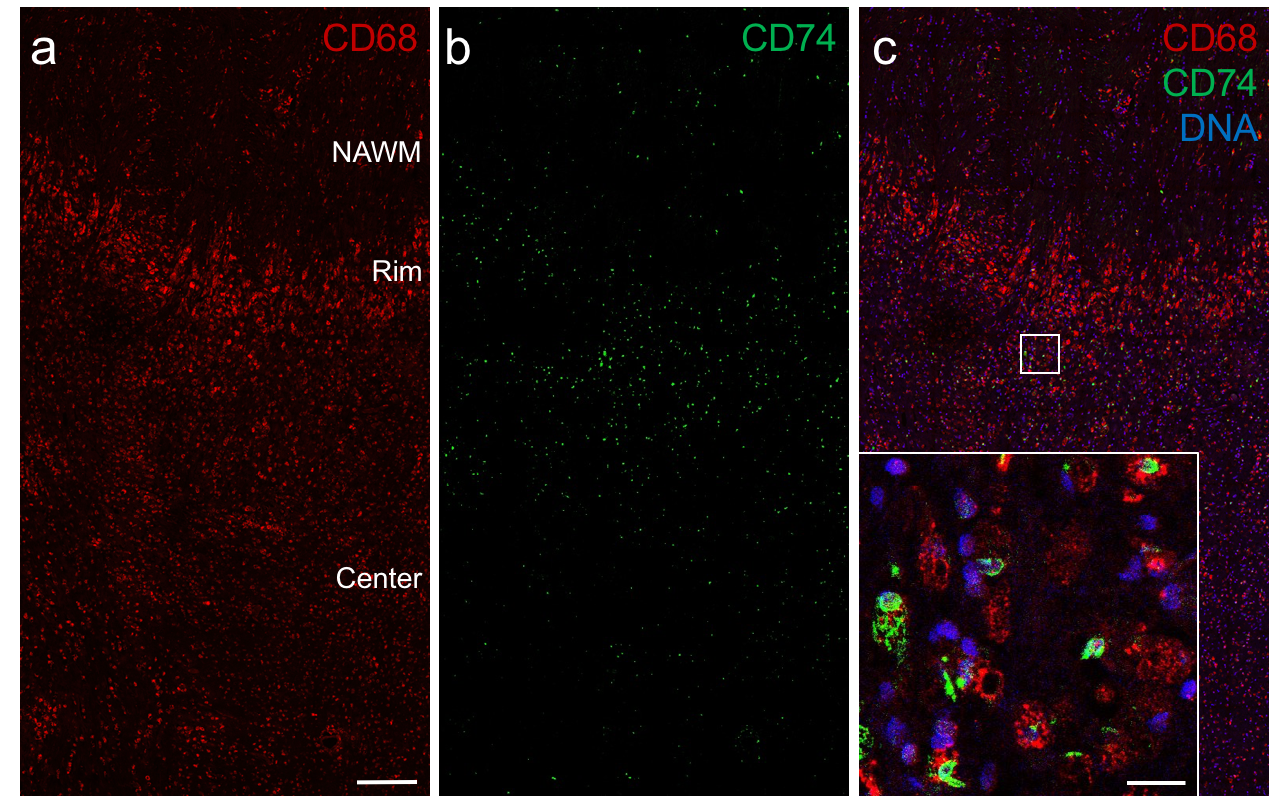 Additional file 1: Figure S9 Immunofluorescence staining of CD74 in the rim of the early lesion. Images of (a) CD68 (red) and (b) CD74 (green) staining are shown separately and (c) merged with nuclear counterstaining (blue). The magnified inset in (c) corresponds to the area demarcated by the white square and shows expression of CD74 in CD68+ myeloid cells. Scale bars a-c = 200 μm. Inset scale bar in c = 20 μm. NAWM = normal-appearing white matterPrimary AntibodyHostCloneCompanyTarget/SignificancePrimary Antibody DilutionSecondary AntibodySecondary Antibody DilutionMBPRat12Millipore-SigmaMyelin Basic Protein1:500(Brightfield)Invitrogen, 629540 1:500 (Brightfield)CD68Rabbit D4B9CCell SignalingActivated macrophage/microglia transmembrane glycoprotein1:500 (Brightfield)1:100(Fluorescence)Vector Laboratories, BA-1000 (Brightfield)Invitrogen, A32731(Fluorescence)1:500 (Brightfield)1:1000(Fluorescence)MAP2Mouse5H11NovusNeuron structural protein1:200(Brightfield)Vector Laboratories, BA-92001:500 (Brightfield)CD74MouseLN2BioLegendMicroglial subtype marker1:100(Fluorescence)Invitrogen, B409611:3 (Tyramide Kit Fluorescence)AntibodyCloneCompanyTarget/SignificanceConjugated Metal IsotopeConjugation SourceDilutionLAMP1/CD107aH4A3FluidigmLysosomes151EuFluidigm1:100CD3PolyclonalFluidigmT cells170ErFluidigm1:75CD452B11FluidigmLeukocyte activation152SmFluidigm1:100CD68KP1FluidigmActivated macrophages/microglia 159TbFluidigm1:300CD86PolyclonalR&D“M1” co-stimulatory molecule171YbOur Lab1:100Ferritin heavy chain1-2.3.1.2Millipore-SigmaIron storage158GdOur Lab1:400HLA-DRYE2/36 HLKFluidigmMHC Class II174YbFluidigm1:200Mac2M3/38Fluidigm“M2” activation153EuFluidigm1:600MerTKy323abcam“M2” phagocytosis148NdOur Lab1:50PLPplpc1Bio-RadMyelin 142NdOur Lab1:100S100BS100B/1706RNovusAstrocytes167ErOur Lab1:400TIM-3D5D5RFluidigmCo-inhibitory molecule154SmFluidigm1:100VimentinRV202FluidigmHypertrophic astrocytes143NdFluidigm1:100